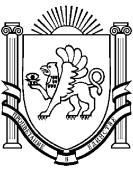 РЕСПУБЛИКА КРЫМБелогорский районКриничненский сельский совет 13-я внеочередная сессия II-го созываР Е Ш Е Н И Е 18 июня  2020 года				с. Криничное			             № 54«О предоставлении муниципальными служащими Криничненское сельское поселение Белогорского района Республики Крым сведений о доходах, об имуществе и обязательствах имущественного характера за отчетный период с 1 января по 31 декабря 2019 года»В соответствии с Федеральными законами от 6 октября 2003 года       № 131-ФЗ «Об общих принципах организации местного самоуправления в Российской Федерации», Федеральным законом от 2 марта 2007 года № 25-ФЗ «О муниципальной службе в Российской Федерации», Указом Президента Российской Федерации от 17 апреля 2020 года № 272 «О представлении сведений о доходах, расходах, об имуществе и обязательствах имущественного характера за отчетный период с 1 января по 31 декабря 2019 г.», руководствуясь Уставом муниципального образования Криничненское сельское поселение Белогорского района Республики Крым, Криничненский сельский совет Белогорского района Республики Крым в связи с реализацией на территории Республики Крым комплекса ограничительных и иных мероприятий, направленных на обеспечение санитарно-эпидемиологического благополучия населения в связи с распространением новой коронавирусной инфекции (COVID-19)РЕШИЛ:Установить, что муниципальные служащие муниципального образования Криничненское сельское поселение Белогорского района Республики Крым сведения о своих доходах, об имуществе и обязательствах имущественного характера, а также сведения о доходах, об имуществе и обязательствах имущественного характера своих супруги (супруга) и несовершеннолетних детей за отчетный период с 1 января по 31 декабря 2019 года предоставляют до 1 августа 2020 года включительно.Настоящее решение подлежит официальному  обнародованию путем размещения на утвержденных информационных стендах расположенных на территории  Криничненского сельского  поселения, на  сайте Криничненского сельского поселения (http:Криничненское-адм.рф) и вступает в силу с момента его официального обнародования.Контроль за выполнением настоящего решения оставляю за собой.Председатель Криничненского сельского совета - глава администрации Криничненского сельского поселения							Л.Г. Осипчук